A Minute for Membership –February 2023Alabama P.E.O. State Membership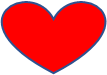 Happy Valentine’s Day to all!  Here are a few reminders to help you share the love with your chapters.Note: We cannot allow transfers in February.  International is unable to process them due to all the “end of year” processes.Dues are due. Help your chapter’s Treasurer by reaching out to your sisters and encouraging them to get those dues checks sent. (This also maybe the time you may want to consider paying forward a sister’s dues.  If you are worried about a sister becoming inactive just pay those dues for her. (She will be grateful and will most probably reimburse you.) Our goal is NO sisters going inactive due to not paying their dues.Here is a fun idea for a chapter activity-build Valentine’s Day goody bags for those sisters you haven’t seen in a while (home bound, sick or just not coming to meetings).  “Let us express a loving concern for each sister.” Another fun idea-send little Valentine cards to sisters, this too is great way to let them know you care.Review the Unaffiliate List for your area. (Always found on our P.E.O. Alabama website.)  These are a great source for building your Chapter’s membership.Start planning for your Alabama State Chapter Convention attendance.  We’re in Mobile this year and it will be a fabulous event.  We hope to see you there!*Please share this Minute for Membership with your chapter members!